PRÓ-REITORIA DE ENSINO DE GRADUAÇÃO - PROEN EDITAL UFSJ/PROEN 001/2022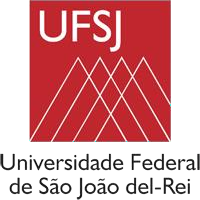 SELEÇÃO DE TUTOR(A) PARA O PROGRAMA DE EDUCAÇÃO TUTORIAL (PET)ANEXO I – FICHA DE INSCRIÇÃOLocal e dataAssinaturaSELEÇÃO DE TUTOR(A) DO PROGRAMA DE EDUCAÇÃO TUTORIAL – PETNome:Data de nascimento:CPF:RG:Órgão expedidor: Data da expedição:E-mail:Titulação: (	) Doutorado (	) MestradoMatrícula SIAPE:Unidade acadêmica:Grupo PET de interesse: